СТАНДАРТ НАЛОГОВОЙ ОТКРЫТОСТИ ОТВЕТСТВЕННЫХ НАЛОГОПЛАТЕЛЬЩИКОВ РЕСПУБЛИКИ БАШКОРТОСТАН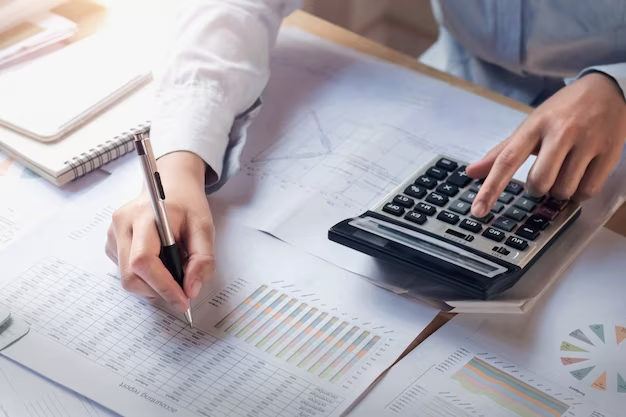 	Стандарт налоговой открытости ответственных налогоплательщиков Республики Башкортостан учрежден Указом Главы Республики Башкортостан от 24.12.2018 № УГ-328 в целях формирования благоприятного предпринимательского климата, популяризации имиджа ответственного налогоплательщика, повышения открытости и прозрачности взаимодействия органов государственной власти с организациями и индивидуальными предпринимателями, осуществляющими деятельность 
на территории Республики Башкортостан.	Порядок присоединения к Стандарту определен постановлением Правительства РБ от 05.07.2021 № 329 (в ред. постановления Правительства РБ от 17.04.2023 №177). 
	Организации и индивидуальные предприниматели, 
осуществляющие деятельность на территории Республики Башкортостан не менее двух лет и состоящие на учете 
в налоговых органах, уплачивающие налоги, сборы и иные платежи 
в консолидированный бюджет Республики Башкортостан, признаются ответственным налогоплательщиком Республики Башкортостан при соблюдении следующих условий:своевременно уплачивает налоги, сборы и платежи в КБ РБ;своевременно представляет налоговые декларации (расчеты);раскрывает сведения о сумме исчисленных налогов, сборов 
и иных платежей, а также информацию о размере среднемесячной заработной платы работников, занятых 
на территории Республики Башкортостан, величине налоговой нагрузки налогоплательщика;не имеет правонарушений в сфере налогов и сборов;не имеет задолженности по налогам, сборам и иным платежам;в числе должностных лиц организации отсутствуют дисквалифицированные лица.НЕ ПОЗДНЕЕ 31 ИЮЛЯ 2023 ГОДА ПРЕДСТАВЛЯЮТ уведомление в Министерство финансов Республики Башкортостан года на бумажном носителе по адресу: 450101, г. Уфа, ул. Тукаева, 46 
и в электронном виде на адрес: minfin@bashkortostan.ru. Форму уведомления о присоединении к Стандарту можно найти, пройдя 
по ссылке: https://minfin.bashkortostan.ru/documents/other/401593/		Организациям и индивидуальным предпринимателям, присоединившимся к Стандарту, при участии в ежегодном республиканском конкурсе "Налогоплательщик года" начисляются дополнительные баллы.	ПРИСОЕДИНЕНИЕ К СТАНДАРТУ И РАСКРЫТИЕ СВЕДЕНИЙ О СВОЕЙ ДЕЯТЕЛЬНОСТИ ПОДТВЕРЖДАЕТ ФАКТ ДОБРОСОВЕСТНОГО ИСПОЛНЕНИЯ ОРГАНИЗАЦИЯМИ И ИНДИВИДУАЛЬНЫМИ ПРЕДПРИНИМАТЕЛЯМИ СВОИХ НАЛОГОВЫХ ОБЯЗАТЕЛЬСТВ.	Перечень организаций и индивидуальных предпринимателей, присоединившихся к Стандарту, будет опубликован на официальном сайте Министерства финансов Республики Башкортостан до 30 августа 2023 года. 